Vsebina: NAMIZNO GLEDALIŠČEPodročje:  UMETNOST, JEZIKPrimernost vsebine za starost otrok: 3 - 6 letVsebino pripravila strokovna delavka: Tjaša Šoba, dipl. vzg.Opis dejavnosti:Dejavnost pripravimo tako, da izdelamo namizno lutkovno gledališče in lutke. Gledališče izdelamo iz kartonske škatle, pri čemer izrežemo odprtino, skozi katero bodo otroci lahko igrali predstavo. Škatlo poljubno pobarvamo, narišemo sceno, ali pritrdimo posamezne dele scene (drevesa, cesta,..), ki so jih narisali ali izdelali otroci.Potrebujemo še lutke. Lutke lahko naredimo iz papirja, kartona, lončkov, blaga, ... Poiščemo material, ki ga imamo doma in z njim izdelamo lutko. Lutko pritrdimo na palčko, slamico, kuhalnico ali žlico. Ko smo lutko pritrdili se lutkovna predstava lahko začne. Otroci tako igrajo že poznane zgodbe ali pa si izmislijo svoje. Lahko pa vloge zamenjate in otrokom predstavo odigrate vi. Želim Vam čimbolj zabavne lutkovne predstave.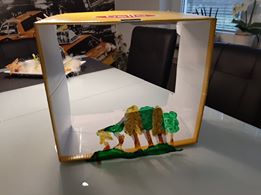 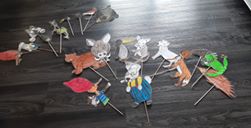 